IGUANAS SUPPLY LIST  (ESE Classes) K-5 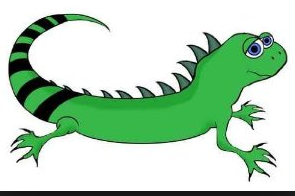 1 Backpack with child’s name on it (no rolling backpacks)2 Packages Expo Markers 1 Box of Ziploc Bags Gallon Size			1 Box of Ziploc Bags Sandwich Size1 Box of Ziploc Bags Quart Size2 Packages of Baby Wipes/Flushable Wipes 3 Three Prong Plastic Folders with Pockets 1 Pair of Fiskars Scissors4 Glue Sticks  2 Boxes of Tissues3 Black and White Composition Notebooks (for grades K-2 Primary)3 Single Subject Notebooks (Intermediate 3-5) 2 Paper Towels3 Boxes of Crayons (24 count or less)1 Package of Washable Markers1 Package of Colored Pencils 12 Count 2 packages #2 pencils2 packages of Disinfecting Wipes2 Hand Sanitizers2 Packages of White Copy Paper 1 Box of Bandaids IGUANA WISH LIST1 Magic ErasersModeling Clay/Play-Doh for Fine Motor Skills 1 Package of Sharpie Markers**Please do not label supplies, they are used for the class community.  